Vereb Község Önkormányzat Képviselő-testülete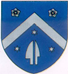 2477 Vereb, Fő út 10.  Tel./Fax: 22/238-006e-mail: verebph@gmail.comÜgyiratszám: V/416/2020							DÖNTÉSELŐKÉSZÍTŐIRATVereb Község Önkormányzat Képviselő-testületénekhatáskörében eljáróVereb Község PolgármestererészéreTárgy:	A Magyar Falu Programban Közterület karbantartását szolgáló eszközbeszerzés – 2020 című, MFP-KKE/2020 kódszámú pályázat keretében nyertes ajánlat kiválasztásaKészítette:	dr. Kiszler JuditAz előterjesztéssel kapcsolatos törvényességi észrevétel:Rendelet Határozat				normatív határozat 			     	x	határozatA döntéshez 	egyszerű többség szükséges		minősített többség szükséges Az előterjesztés a kifüggesztési helyszínen közzétehető:			igen	x			nem	Az előterjesztést nyílt ülésen kell tárgyalni.		Az előterjesztést zárt ülésen kell tárgyalni.			Az előterjesztés zárt ülésen tárgyalható.Vereb Község Önkormányzatának a Magyar Falu Programban „Közterület karbantartását szolgáló eszközbeszerzés – 2020” című, MFP-KKE/2020 kódszámú pályázati kiíírásra benyújtott pályázata (a továbbiakban: Projekt) támogatásban részesült, melyre tekintettel az Önkormányzatnak az alábbi eszközök beszerzésére nyílik lehetősége:mindentnyíró gépágdaráló gép,lombszívó,gyomirtó kefe,járdaseprő gép,magassági ágvágó,bozótvágó,magasgazvágó.Az eljárás tárgya – figyelemmel annak értékhatárára – nem tartozik a közbeszerzésekről szóló 2015. évi CXLIII. törvény és Kápolnásnyék Község Önkormányzata Közbeszerzési Szabályzatának hatálya alá.Az Önkormányzat megkeresésére három gazdasági szereplő nyújtotta be árajánlatát (ajánlatok az előterjesztés mellékletében).Összehasonlítva az ajánlattevők ajánlatait, megállapítottam, hogy azok szakmai tartalma megegyező.  A legkedvezőbb árajánlatot az ANDL Kft. adta, az Ő ajánlatukat tartom célszerűnek elfogadni az előterjesztés mellékletét képező árajánlatban foglalt tartalommal. Kápolnásnyék, 2020. 12. 15.HatározattervezetKápolnásnyék Község Önkormányzat Képviselő-testületének hatáskörében eljáróKápolnásnyék Község Önkormányzat Polgármesterének……/2020. (XII. 15.)határozataA Magyar Falu Programban Közterület karbantartását szolgáló eszközbeszerzés – 2020 című, MFP-KKE/2020 kódszámú pályázat keretében nyertes ajánlat kiválasztásaVereb Község Polgármestere a döntéshozatal körülményei kapcsán az alábbiakat rögzíti.2020.11.04. napjától hatályban van a veszélyhelyzet kihirdetéséről szóló 478/2020.(XI.03.) Korm. rendelet, melyben a Kormány az élet- és vagyonbiztonságot veszélyeztető tömeges megbetegedést okozó humánjárvány következményeinek elhárítása, a magyar állampolgárok egészségének és életének megóvása érdekében Magyarország egész területére veszélyhelyzetet hirdetett ki.A katasztrófavédelemről és a hozzá kapcsolódó egyes törvények módosításáról szóló 2011. évi CXXVIII. törvény a 46. § (4) bekezdése szerint „Veszélyhelyzetben a települési önkormányzat képviselő-testületének, a fővárosi, megyei közgyűlésnek feladat- és hatáskörét a polgármester, illetve a főpolgármester, a megyei közgyűlés elnöke gyakorolja. Ennek keretében nem foglalhat állást önkormányzati intézmény átszervezéséről, megszüntetéséről, ellátási, szolgáltatási körzeteiről, ha a szolgáltatás a települést is érinti.”Fentiekre tekintettel Vereb Község Polgármestere az alábbi döntést hozza: A Magyar Falu Programban Közterület karbantartását szolgáló eszközbeszerzés – 2020 című, MFP-KKE/2020 kódszámú pályázat keretében az Önkormányzat megkeresésére három gazdasági szereplő nyújtotta be árajánlatát.Az árajánlatokat áttekintettem, megállapítottam, hogy azok szakmai tartalma, minősége azonos. A legkedvezőbb árajánlatot az ANDL Kft. (székhely: 8500 Pápa, Külső-Veszprémi út 64., adószám: 12600236-2-19) adta.Fentiek alapján úgy döntöttem, hogy Vereb Község Önkormányzata a közterület karbantartását szolgáló eszközök beszerzése tárgyéban az ANDL Kft-vel köt szállítási szerződést a 2020.05.19-én kelt árajánlatban rögzített feltételekkel, 7.484.252,- Ft + Áfa, mindösszesen 9.505.000 Ft összegben.Felkérem a jegyzőt, hogy a határozatom végrehajtásához szükséges intézkedéseket tegye meg.A határozat végrehajtásáért felelős: Kurcz Mária polgármester, Szabóné Ánosi Ildikó jegyzőA határozat végrehajtásának határideje: azonnal AjánlattevőNettó árÁfaBruttó árANDL Kft. 8500 Pápa, Külső-Veszprémi út 64.7.484.252,- Ft2.020.748,- Ft9.505.000,- FtTar Csavar Csapágy Kft. 9600 Sárvár, Batthyány utca 51.8.019847,- Ft2.165.359, Ft10.185.205,- FtKertigép Trade Kft. 1116 Budapest, Kalotaszeg utca 16. 2. em. 16.7.806.510,- Ft2.107.758,- Ft9.914.267,- Ft…………………………………….Kurcz MáriapolgármesterAjánlattevőNettó árÁfaBruttó árANDL Kft. 8500 Pápa, Külső-Veszprémi út 64.7.484.252,- Ft2.020.748,- Ft9.505.000,- FtTar Csavar Csapágy Kft. 9600 Sárvár, Batthyány utca 51.8.019847,- Ft2.165.359, Ft10.185.205,- FtKertigép Trade Kft. 1116 Budapest, Kalotaszeg utca 16. 2. em. 16.7.806.510,- Ft2.107.758,- Ft9.914.267,- Ft